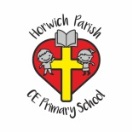 RE Spring term 1 Year Four Jesus the Son of God. How did Jesus show his power and authority?RE Spring term 1 Year Four Jesus the Son of God. How did Jesus show his power and authority?Key vocabularyExplanation/ definitionKey KnowledgeSon of GodJesus the son of GodChristians believe Jesus is the son of God he was both God and man.Christians believe Jesus has power and authority from God over every aspect of creation, life and death.There are people who have stood up and spoken out against authorities in situations of injustice.The Jewish holy day is Shabbat and there are many traditions and rules associated with Shabbat.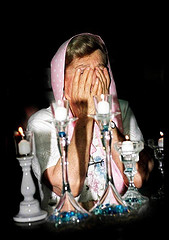 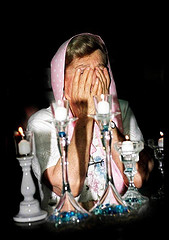 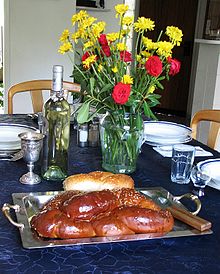 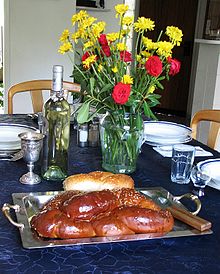 Authority Power to command or control others.Christians believe Jesus is the son of God he was both God and man.Christians believe Jesus has power and authority from God over every aspect of creation, life and death.There are people who have stood up and spoken out against authorities in situations of injustice.The Jewish holy day is Shabbat and there are many traditions and rules associated with Shabbat.Miracle Wonderful and surprising event, believed to have been caused by God.Christians believe Jesus is the son of God he was both God and man.Christians believe Jesus has power and authority from God over every aspect of creation, life and death.There are people who have stood up and spoken out against authorities in situations of injustice.The Jewish holy day is Shabbat and there are many traditions and rules associated with Shabbat.Sabbath Day of worship and rest in some religions: Saturday for Jews and Sunday for Christians.Christians believe Jesus is the son of God he was both God and man.Christians believe Jesus has power and authority from God over every aspect of creation, life and death.There are people who have stood up and spoken out against authorities in situations of injustice.The Jewish holy day is Shabbat and there are many traditions and rules associated with Shabbat.Shabbat The name of the day of rest in Judaism. Shabbat happens on the seventh day (Saturday) of every week. In Judaism, the day is defined with the cycle of the sun: The day begins and ends at sunset, not midnight.Christians believe Jesus is the son of God he was both God and man.Christians believe Jesus has power and authority from God over every aspect of creation, life and death.There are people who have stood up and spoken out against authorities in situations of injustice.The Jewish holy day is Shabbat and there are many traditions and rules associated with Shabbat.PhariseesMembers of an ancient Jewish sect, distinguished by strict observance of the traditional and written law, and commonly held to have pretensions to superior sanctity.Christians believe Jesus is the son of God he was both God and man.Christians believe Jesus has power and authority from God over every aspect of creation, life and death.There are people who have stood up and spoken out against authorities in situations of injustice.The Jewish holy day is Shabbat and there are many traditions and rules associated with Shabbat.Christians believe Jesus is the son of God he was both God and man.Christians believe Jesus has power and authority from God over every aspect of creation, life and death.There are people who have stood up and spoken out against authorities in situations of injustice.The Jewish holy day is Shabbat and there are many traditions and rules associated with Shabbat.Key skillsKey skillsKey skillsBy the end of this unit, pupils are expected to be able to:Retell the Bible stories covered in this unit.Make links between the Bible texts and Christian beliefs and values.Talk about people who have inspired them and why.By the end of this unit, pupils are expected to be able to:Retell the Bible stories covered in this unit.Make links between the Bible texts and Christian beliefs and values.Talk about people who have inspired them and why.By the end of this unit, pupils are expected to be able to:Retell the Bible stories covered in this unit.Make links between the Bible texts and Christian beliefs and values.Talk about people who have inspired them and why.